Опыт работы МОУ «Гимназия с.Ивантеевка Саратовской области»Информационная картаОписание опыта«Не поучать, не противопоставлять, а сотрудничать»Одно из главных направлений работы профсоюзной организации гимназии- организация работы с молодыми педагогами.          Профессиональная адаптация педагога в нашем понимании - это процесс активного приспособления личности к новым условиям труда, вхождения его в систему многосторонней деятельности, общения и установление взаимоотношений с педагогическим, родительским, ученическим коллективами. Чтобы молодые специалисты с первых дней в гимназии чувствовали себя комфортно и уверенно во всех отношениях, чтобы у них не возникло разочарование в своей профессии, необходимо грамотно простроить работу по их адаптации.  	В МОУ «Гимназия с.Ивантеевка, Ивантеевского района, Саратовской области» выстроена модель адаптации и профессионального развития молодых педагогов.Цицерон сказал: «Ум без образования не более способен принести большой урожай, чем поле без обработки, каким бы оно ни было плодородным»В образовательную организацию приходят молодые специалисты, которые уже в начале своей деятельности испытывают затруднения профессионального, психологического и социального характера. Каким этот учитель будет через год-два?  Как он вольется в коллектив? Ответы на эти вопросы во многом зависят от организации и помощи начинающему педагогу. С этой целью в гимназии ведется непрерывная работа с молодыми специалистами, тем более что, введение ФГОС ориентирует учителя на инновационные подходы к организации образовательного процесса, требует адекватного восприятия педагогических новшеств, осознания их необходимости. Поэтому работа с молодыми специалистами, а также с вновь прибывшими педагогами в нашей гимназии традиционно является одной из самых важных составляющих методической работы и  осуществляется через наставничество и «Школу молодого учителя», руководит которой заместитель директора по УВР и учителя – наставники.  Используя  возможности организации методической работы в гимназии, мы создаем условия для адаптации и  самореализации молодого специалиста в условиях современного образования, что и является целью данного направления. Поддержка молодого специалиста реализуется в течение трех лет и включает в себя следующие блоки:Первый блок – «мотивация» (август-октябрь)Второй блок – «теория» (сентябрь-май)Третий блок – «практика» (ноябрь-май)Третий блок – «творчество» (март-май)Пятый блок – «рефлексия» (май-июнь)Содержание блока «мотивация» включает в себя:собеседование с молодым специалистом (Час общения «Расскажи о себе», «Первые шаги молодых педагогов», включающий вопросы, направленные на выявление лидерских качеств каждого специалиста, формирование психологического портрета как индивидуума, так и в микроклимате коллектива, вливание в педагогический коллектив);знакомство с традициями гимназии;выбор и назначение наставника.Диагностика (заполнение информационной карточки). Смысл диагностирования состоит в том, чтобы получить реальную и по возможности наглядную картину затруднений в педагогической деятельности, степень адаптации молодых педагогов. Диагностический подход позволяет:выявить потребности педагога по всем направлениям развития педагогического мастерства;объективно оценить промежуточные и конечные результаты;определить перспективы создания наиболее благоприятных условий для развития творческой деятельности;наметить программу роста педагогического мастерства молодого специалиста;Таким образом, на этапе  «мотивации» мы  выявляет возможности молодого специалиста и оцениваем результаты обучения, которое он получил в сравнении с требованиями, предъявляемыми к современному педагогу. Молодым специалистам предлагаются анкеты успешности его как учителя и с учетом полученных результатов наставник выстраивает план индивидуальной работы. В рамках блока «теория» проводятся следующие мероприятия: занятия, теоретические семинары, лекции по вопросам образования: нормативно-правовой базыведения документацииметоды, приемы и способы учебной деятельностимоделирование современного урока санитарно-гигиенические требования к обучению школьниковсистема оценки и контроля знаний по ФГОСвнеурочная деятельностьвыбор молодыми специалистами темы по самообразованию с помощью учителей-наставников.Третий блок – «практика». Основная роль в этом блоке принадлежит самообразованию с этой целью молодой учитель составляет собственный индивидуальный образовательный маршрут, который предусматривает: изучение литературы, посещение семинаров, практикумов. В рамках работы этого блока молодые специалисты получают возможность посетить уроки различного уровня, где демонстрируются разнообразные формы и методы организации познавательной деятельности учащихся. В свою очередь молодые специалисты самостоятельно проводят анализ данных уроков по заранее предложенной схеме.      Четвертый блок – «творчество» включает в себя проведение молодыми специалистами открытых уроков и внеклассных мероприятий, разработанных самостоятельно, и  их самоанализ,  разработку методических материалов, участие в конкурсах педагогического мастерства, в научно-практических конференциях,  в Интернет -  мероприятиях,  публикует печатные материалы; оформляет портфолио, индивидуальный сайт.      Пятый блок – «рефлексия» В конце года проходит обязательный анализ деятельности каждого учителя. Рефлексия  деятельности для молодого учителя - это способ прислушаться к себе, объективно оценить промежуточные результаты, определить перспективы развития педагогической деятельности,  поразмышлять о «вживании» в профессию, а для нас, рефлексии – основной метод руководства процессами самосовершенствования молодого специалиста.Сформированная Модель «Адаптации молодого учителя» в гимназии   направлена на достижение педагогами следующих результатов: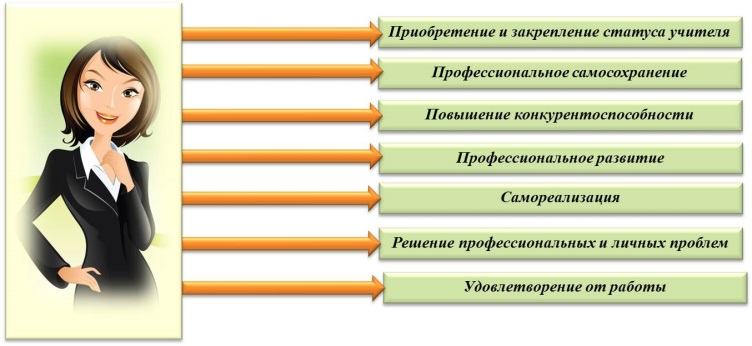  Таким образом, у нас сформировалась действующая Модель «Адаптации молодого учителя»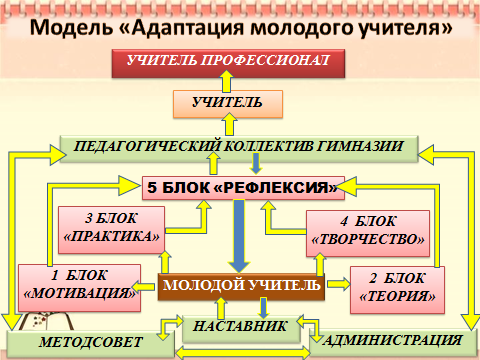 Данная модель дала возможность:дифференцированно и целенаправленно планировать методическую работу на основе выявленных потенциальных возможностей молодого учителя; повышать профессиональный уровень педагога с учетом его потребностей, затруднений, достижений; развивать творческий потенциал молодых педагогов, мотивировать их участие в инновационной деятельности; проследить динамику развития профессиональной деятельности каждого педагога; повышать продуктивность работы педагога и результативность учебно-воспитательного процесса в образовательном учреждении; создать условия для удовлетворения запросов по самообразованию молодых учителей и уже зарекомендовала свою эффективность:Специфические особенности учительского труда и профессиональные возможности каждого учителя, отсутствие опыта, разрыв между знаниями и умениями приводят к разнообразным трудностям в период адаптации. Как следствие происходит не всегда оправданный отток молодых учителей, не нашедших себя в выбранной профессии. Поэтому и  нужна молодым учителям постоянная методическая поддержка. И здесь нашим помощником выступает наша Модель «Адаптация молодого учителя», её девиз: «Не поучать, не противопоставлять, а сотрудничать». 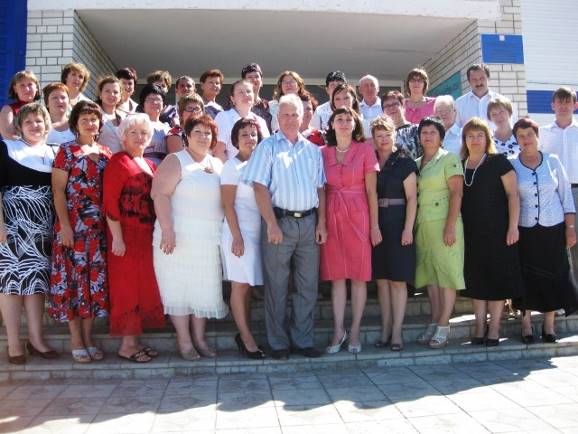 Наименование учрежденияМОУ «Гимназия с.Ивантеевка Саратовской области»Почтовый адрес413950, Российская Федерация,  Саратовская обл., Ивантеевский р-н, с.Ивантеевка, ул.Строителей , д.16Адрес электронной почтыiv.gimnazia@mail.ruФамилия, имя, отчество руководителяДжавадова Наталья ВалерьевнаФамилия, имя, отчество председателя первичной профсоюзной организацииФартушнова Марина АлександровнаСреднесписочное число работников60 человекИз них членов Профсоюза55 человекКоличество педагогических работников: общее число34 человекКоличество педагогов в возрасте до 35 лет12человек (35%)Девиз первичной профсоюзной организацииНаша сила в единстве1Гузева Ирина Петровна (учитель математики)Конкурс исследовательской деятельности педагогов «Проектирование современного урока математики с учетом ФГОС ООО»Победитель 2Ольховская Валентина Владимировна (учитель начальных классов)VI муниципальный конкурс молодых педагогов « Призвание»Победитель 2Ольховская Валентина Владимировна (учитель начальных классов)Региональный  конкурс молодых педагогов Педагогический дебюд-2015»Призер 3Чулкова Татьяна Владимировна (учитель начальных классов)3-ий муниципальный конкурс молодых специалистов «Призвание»Победитель 3Чулкова Татьяна Владимировна (учитель начальных классов)Областной конкурс «Педагогический дебют» в номинации «Призвание – учитель!»Победитель 3Чулкова Татьяна Владимировна (учитель начальных классов)Всероссийский конкурс «Педагогический дебют – 2014»Номинант 4.Девришалиева Мальвина Саидовна (педагог-психолог)Муниципальный конкурс молодых специалистов 2016.Победитель5.Тетёшкина Светлана Владимировна
(учитель математики)Муниципальный конкурсисследовательской деятельности педагогов«Проектирование современногоурока математики с учётом ФГОС-16»В номинации «Урок математики по новому стандарту»Призер 6.Медведева Анна Александровна
(воспитатель ГПД)Всероссийская  научно-практическая  конференции «Компетентностныйподход в образовании: от теории к практике»	Участник7.Романова Екатерина Геннадьевна
(воспитатель ГПД)Межмуниципальный конкурс методических разработок внеклассных мероприятий по профилактике асоциальных явлений  у несовершеннолетних среди педагогов-психологов образовательных учреждений.Победитель 